Муниципальное казенное дошкольное образовательноеучреждение детский сад №15 пос. Советское РуноИпатовского района Ставропольского краяЗащита проекта «Моя малая Родина»Проведение праздника: «Село свое люби и знай»Воспитатель:  Осокина Л.П.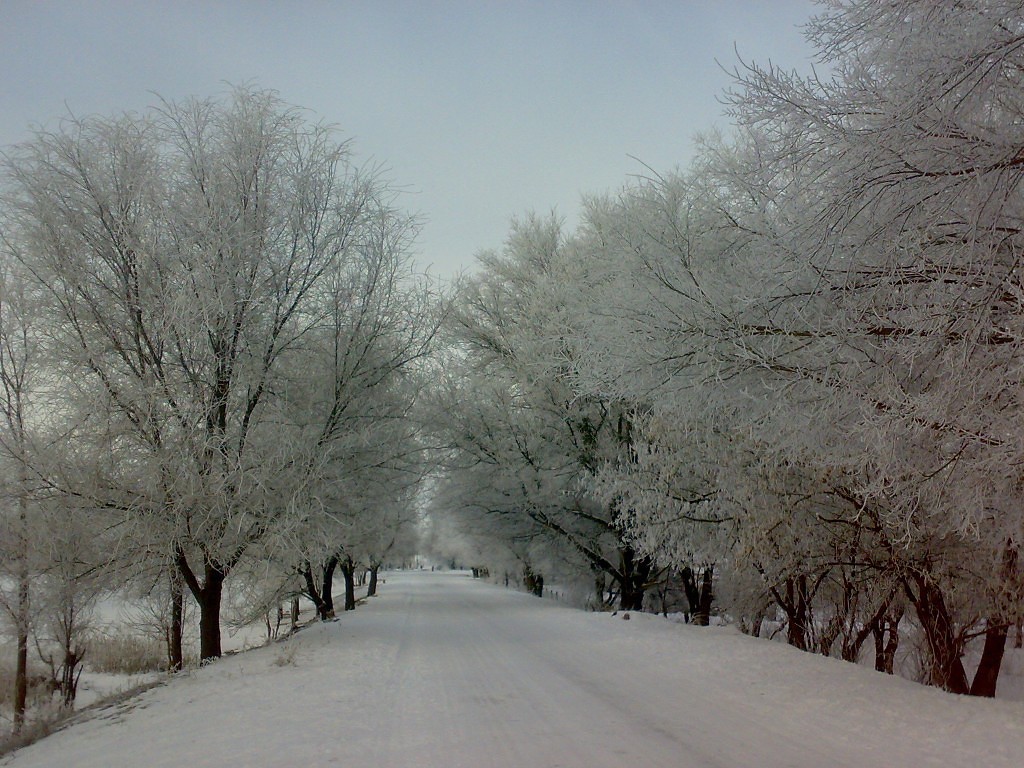 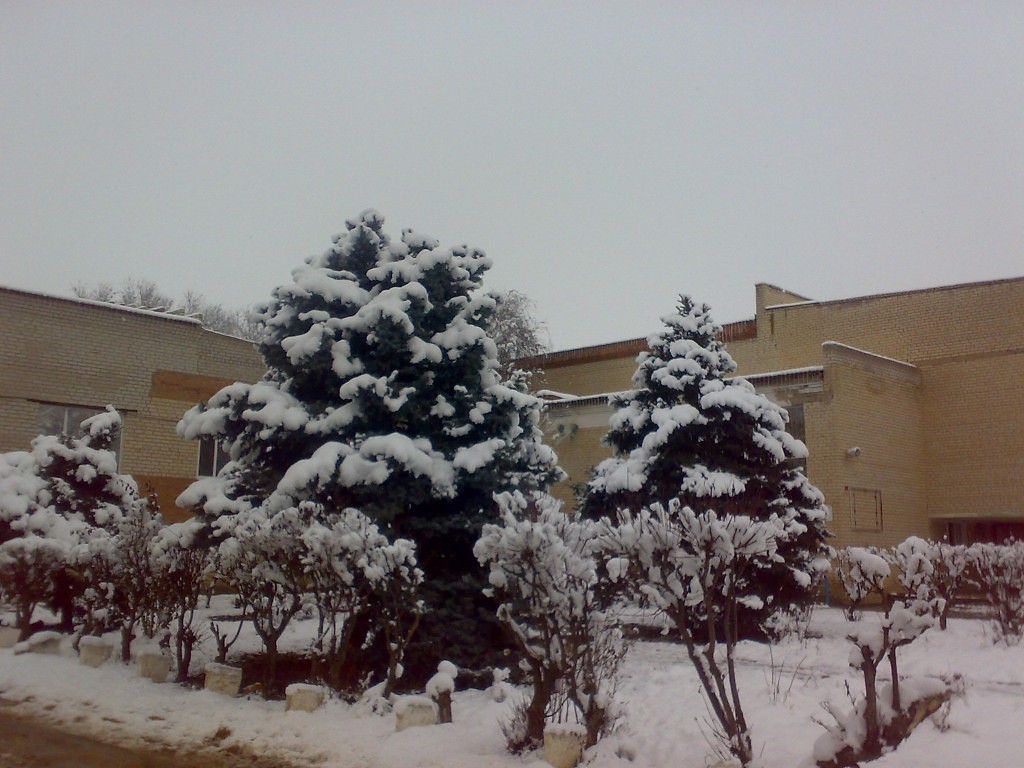 Цель: приобщать детей к прошлому и настоящему своей малой Родины, ее культуре и традициям.Задачи: Образовательные:-закрепить знания детей о Родине, о родном крае;-продолжать знакомить детей с объектами и достопримечательностями родного посёлка, различать их, правильно называть и знать, для чего они предназначены;-уточнить и закрепить знания детей о посёлке;-формировать понятие «малая Родина»;-формировать интерес к родному посёлку, желание получать новые знания о нём;-учить рассказывать о посёлке, его объектах, достопримечательностях, символах.
Развивающие:-развивать любознательность, расширять кругозор, творческое воображение;-развивать детскую самостоятельность, уверенность в себе;-стимулировать мыслительную и речевую активность детей.Воспитательные:
- воспитывать патриотические и гражданские чувства (любовь и гордость за свой посёлок, желание сделать его лучше), бережное отношение и любовь к родному посёлку;-воспитывать уважение к традициям и обычаям.Интеграция образовательных областей: «познавательное развитие», «социально-коммуникативное развитие», «художественно-эстетическое развитие», «речевое развитие».Предварительная работа: Экскурсии по поселку, выставка фотографий, беседы.Ход НОД:      дети выходят под  песню «Россия» и становятся полукругомРоссия. Как из песни слово                                           Березок юная листваКругом леса, поля и рекиРаздолье, русская душа.Здесь людям радостно живется                                      Здесь славен мирный труд людей.Все это РОДИНОЙ зовётсяВеликой родиной моей!            Исполнение детьми песни   «У моей России»	(садятся)Ведущая: Ребята, сегодня мы с вами погорим о нашей малой родине.Россия – древнее государство со своей историей, культурой,        традициями и обычаями. Родиной мы зовём её потому, что здесь мы родились. Кроме России много есть на свете  государств и земель, но одна у человека родная мать – одна у него и Родина.	Ведущая: А как можно красиво сказать о Родине, какая она?Дети: красивая, любимая, сильная, гордая, независимая, непобедимая  и т. д.                            Звучит песня “Ставрополье”.    (1 куплет)                         (выходят дети с караваем на рушнике и кланяются)Сколько сказочных мест у России!               Городов в России не счесть!Может где-то бывает красивей,Но не будет роднее, чем здесь!Люблю тебя, земля родная,                           
За то, что Родина моя!
И не найти прекрасней края,
Чем Ставропольская земля!Ведущая: среди просторов нашей большой страны есть место, где вы родились, живете, гуляете, ходите в детский сад. Как же называется это место?Дети: пос. Советское Руно.Воспитатель: Правильно ребята, это маленькая частица нашей большой России – это наша малая родина. Это край, где мы родились и живем. Это наш дом, это все то, что нас окружает.                              Выходят:  Руслан А.,  Дарина  Р., Тихон К., Ксюша К., Соня Т.И если б где-нибудь меня спросили                  	Ответил бы спокойно и светлоЧто в самом лучшем уголке РоссииСтоит моё заветное село!Мое село – частица Родины                                      И сердца моего частица.Здесь все пути, что мною пройденыСумели рядом уместиться.Я знаю, есть места  поэкзотичней,                             И, более  удобней  для житья,Чем наша степь, но там я гость обычный,А здесь я свой, здесь Родина моя.Как ожерелье дорогое                                                       Стоит совхоз мой средь полей.В нем счастье все мое большое,В нем главный путь судьбы моей.Среди полей степных раздольных                                 Стоит совхоз наш Совруно.Жемчужина на Ставрополье,Совхоз героев-чабанов.Воспитатель: Когда вы вырастите большими, уедете учиться, работать, но все равно вы все время будете вспоминать свое село, свою малую Родину.-А сейчас давайте посмотрим видеоролик про наш поселок. В нем прозвучит песня   «Вальс про Совруно»,  которую написал  житель нашего поселка, Дзюбан Николай Васильевич. А исполнит ее наш воспитатель, Остапенко Ирина Николаевна.                 Просмотр видео ролика «пос. Советское Руно»                  (под песню «Вальс Совруно»)      Ведущая: Как называют людей, живущих в нашем поселке?Дети: Совруновцы.Ведущая: А хотите совершить прогулку по нашей малой Родине.Дети: Да.                       На экране панорама аптека. Первая остановка:          Не увидишь здесь игрушекИ не купишь пластилин,Но всегда найдется вата,Витамины, аспирин (аптека).Ведущая: Дети, как вы думаете, для чего нам нужна аптека?                  На экране панорама амбулаторияСледующая остановка: Там добрый волшебник в халате сидит    Кому, как лечиться он всем говорит.    Кто болен, микстуру предложит принять.    Тому, кто здоров - разрешит погулять.  (амбулатория)Ведущая: Дети, как вы думаете, для чего нам нужна амбулатория?Дети: Там лечат людей!Ведущая: Какие кабинеты есть в нашей амбулатории?Дети: детский  кабинет, кабинет физиотерапии, процедурный, лаборатория, прививочный. Ведущая: мы с вами будем надеяться, что наши жители меньше будут болеть и реже посещать ее.                                       На экране панорама Детского садаСледующая остановка:    Это что за дом такой?Дети бегают гурьбой.Утром всех он встретить радЗнаю! Это ….(Дет. Сад).Ведущая: Как называется наш детский сад?	Д/С №15Ведущая: Как называется улица,  на которой находится наш детский сад?Дети: Улица Школьная. 6.Ведущая: Название,  каких улиц поселка,  вы еще знаете? Дети: Набережная,   Молодежная, Безгина, Заливаднего,  Почтовая, Зеленая, Квартальная, Южная, Больничная. Ведущая: Почему они так названы?   (объясняют название улиц.)    Ведущая: для чего нужен детский сад?Дети: В него хотят дети, пока родители работают.Ведущая: Кто работает в детском саду?Дети: Воспитатели, медсестра, повара.Ведущая: А что они делают?Дети: Заботятся о нас.Ведущая: Правильно они стараются, чтобы вам в детском саду было уютно, тепло, чтобы мамы на работе были за вас спокойны. Ведущая: Мы с вами в детском саду готовимся к большой взрослой жизни и уже сейчас и песни поем и танцуем. Посмотрите на наших девочек с платочками.                 Исполнение детьми танца  «Березка» Следующая остановка:  Стоит дом.                                          Кто в него войдет, тот ум приобретет. (школа)Ведущая:  Как Вы думаете, дети, зачем нужна школа?Дети: В ней учатся дети.Ведущая: Кто в ней работает?Дети: Учителя.Ведущая: А вы хотите пойти в школу, ребята?Дети: Да.Ведущая: После того, как вы покинете стены детского сада, вы обязательно пойдете  1 сентября в школу, на свой первый в жизни школьный урок.Но, пока, мы с вами еще в детском саду, а значит, продолжаем путешествие по малой Родине.               Следующая остановка «Площадь поселка»                              «Алея героев труда »Ведущая: Ребята, а почему наш поселок называется Советское Руно?Дети: Потому что в нашем совхозе вывели тонкорунную породу овец «Ставропольский меринос». Шерсть этих овец прославила  наш поселок, потому, что она была очень тонкой, длинной и прочной. Ведущая: Как правительство страны оценило труд овцеводов?  Дети:  наградило  их званием  Герой социалистического  труда.Ведущая: Как люди поселка чтут память о них?Дети:  В память о них в поселке заложили Аллею героев- совруновцев!   Ведущая:  Сколько героев овцеводства в нашем поселке?Дети: 12 героев!Ваня: среди них был мой прадедушка:  мастер овцеводства Ливенский  Федор Сафронович.  Следующая остановка:   Надо хлеба нам купитьИль подарок подарить.Сумку мы с тобой берем,И на улицу идем.Там проходим вдоль витринИ заходим в...  (магазин).Магазинов у нас в поселке много, а есть ещё и рынок или как раньше говорили базар. Ведущая: Что можно купить на базаре? Дети: на базаре можно купить все: одежду, продукты и даже живой товар: курочек, уточек, разную живность. Ведущая: Давайте покажем, как это было раньше.                          Исполнение детьми песни   «Где был Иванушка?» 	(садятся)Следующая остановка:    В этом доме можно взять книги и не надо платить   деньги, но потом надо обязательно вернуть.  (библиотека)Дом, в котором проходят все значимые мероприятия поселка, концерты, а также дети могут заниматься танцами, песнями. (Дом Культуры)Ведущая: какое это  здание, ребята?Дети: «Дом Культуры». Ведущая: Как Вы думаете, дети, для чего взрослые и дети ходят в Дом Культуры? Дети: Мы ходим туда заниматься  танцами, играть на фортепьяно, баяне,  шить игрушки и вышивать.             Исполнение детьми танца «Мы маленькие звезды»Ведущая: Гостеприимная Ставропольская земля  объединила на своих просторах огромное количество людей разных национальностей. -Люди, каких национальностей живут в нашем посёлке?Дети: в нашем поселке живут русские, татары, туркмены, украинцы.Ведущая: Наше настоящее неразрывно связано с нашим прошлым, прошлым  русского народа и его творчеством. Мы с вами живем в России. И сегодня мы заведем хоровод «Россия».                                                                             Хоровод «Россия»Ведущая: Дети, мы сегодня с вами  много рассказали о нашем поселке – нашей с вами  Малой Родине. И еще многое мы с вами могли бы рассказать, но нам пора завершить  на сегодня наше путешествие.Всех не спеть нам славных песен,                      Добрых слов нам не сказать,Край веселый наш, чудесный,Как и вся Россия мать.Всем спасибо за вниманье,За задор, веселье, смех.Говорим мы: «До свиданья! До счастливых новых встреч».